2. test znanja – 4. letnikIme in priimek: ………………………….                                 št. točk ….. / 50      …….. %Datum:   									OCENA ……... Kriterij: 0-49% - 1, 50-62% - 2, 63-75% - 3, 76-88% - 4, 89-100% - 5Pišite čitljivo. Pri računskih nalogah mora biti razviden potek reševanja!Pri  uporabi nedovoljenih pripomočkov ali kontaktiranju s sosedi, bo test ocenjen z oceno nezadostno (1)!Naloge ocenjene z 1 točko.Pri termičnem razkroju čiste snovi smo dobili dve kemijsko čisti snovi. Ena čista snov je plin, druga pa trdna snov. Na osnovi tega lahko sklepamo:En produkt termičnega razkroja je  element in drugi spojina.Oba produkta rauzkroja sta spojini.Vsaj eden izmed produktov termičnega razkroja je element.Trdna snov, ki jo segrevamo, je spojina. 				Pri kakšni spremembi temperature in tlaka se prostornina neke množine plina vedno zmanjša?Zmanjšamo tlak in znižamo temperaturo.Zmanjšamo tlak in zvišamo temperaturo.Zvečamo tlak in znižamo temperaturo.Zvečamo tlak in znižamo temperaturo. 					Kaj ne velja za atom X z elektronsko konfiguracijo 1s2 s2 p6 s2 p2 ?Atom X ima štiri valenčne elektrone.Če atom X odda štiri elektrone, dobi konfiguracijo neona.v dveh 3p orbitalah ni elektonov.V atomu X je 14 protonov.						V kateri od snovi so gradniki linearne molekule?amoniaketengrafitogljikov dioksid         Katera porazdelitev elektronov po orbitalah je v ionu S2- ?1s2 2s2 2p61s2 2s2 2p6 3s21s2 2s2 2p6  3s2 3p21s2 2s2 2p6  3s2 3p6Neznani element X tvori s klorom spojino s formulo XCl3. Masno razmerje X : Cl v spojini je 1,79 : 1. Izračunaj molsko maso elementa X.27,0 g·mol-1 63,5 g·mol-1106 g·mol-1190 g·mol-1Katera ugotovitev je pravilna za reakcijo med 46 g natrija in 106,3 g klora?Pri reakciji nastaneta 2 mol produkta.Pri reakciji natrij in klor popolnoma zreagirata.V reakcijski zmesi je natrij  v prebitku.Natrij in klor reagirata v masnem razmerju 2 : 1.Katera od molekul je nepolarna?CF4 CHCl3 CCl3 NH3 Skica prikazuje model kristalne mreže natrijevega klorida.Katera ugotovitev ni pravilna?Vsak ion v mreži je obdan s šestimi nasprotno nabitimi ioni.Za kristalno strukturo natrijevega klorida je značilna ploskovno centrirana kubična osnovna celica.Kationi in anioni v ionskih kristalih imajo večinoma različne polmere.Za povezovanje ionov v ionskih kristalih so bistvene usmerjene elektrostatske sile.Koliko g vode je v 60 g 5,0 % raztopine natrijevega klorida?1,8 g3,0 g30 g57 gZmešate raztopini dveh elektrolitov. V katerem primeru poteče ionska reakcija?natrijev klorid in kalijev nitrat(V)natrijev karbonat in kalijev sulfat(VI)natrijev karbonat in barijev nitrat(V)natrijev nitrat(V) in kalijev jodidPri reakciji fosforjevega triklorida s klorom nastane fosforjev pentaklorid. Enačba za reakcijo:PCl3(g) + Cl2(g)  PCl5(g)      ΔH0r = – 126 kJ·mol-1V katerem primeru bo razpadlo več fosforjevega pentaklorida?Z dodajanjem klora.S povišanjem temperature.Z dodajanjem fosforjevega triklorida.S povišanjem tlaka.Dodatek katalizatorja poveča hitrost kemijske reakcije, ker:se zmanjša delež molekul z energijo, ki je večja od aktivacijske.se zviša temperatura reakcijske zmesi in se zaradi višje temperature hitrost reakcije poveča.se zaradi dodatka katalizatorja poveča vrednost konstante ravnotežja.katalizator spremeni  mehanizem reakcije tako, da je aktivacijska energija manjša.Pri uvajanju plina vodikovega bromida v vodo nastane kislina. Kateri delec ponazarja konjugirano bazo te kisline.H3O+ Br– OH– H2OKatera sol, ki smo jo raztopili v vodi, ni povzročila spremembe pH?CH3COOHNaNO3 NaHCO3 Na2CO3 Del redoks vrste:Li  Na  Mg  Al  Zn  Fe  H2  Cu  Ag  Hg  Pt  Au S katerimi kovinami lahko izločimo cink iz raztopine cinkovega klorida:aluminij, baker, litij, magnezij, železo;aluminij, litij magnezij, železo;aluminij litij, magnezij;baker, železoOglejte si skico ugotovite, katera trditev je pravilnSkica ponazarja elektrolizo.Cink se pri reakciji  oksidira.V sistemu ne poteče nobena reakcija.Oksidacijsko število bakra se zviša.                                 1,0 M Zn2+(aq)   1,0 M Cu2+(aq)Katera ugotovitev ni pravilna za elektrolizo vodne raztopine bakrovega(II) klorida?Na katodi se izoča baker.Pri elektrolizi postaja modra barva  raztopine svetlejša.Baker se pri elektrolizi oksidira.Z nabojem 96.500 As se izloči 31,77 g bakra.Kloridni ioni nastanejo pri reakciji klora in :bromidnih ionov;fluoridnih ionov;fluora;broma.Katera trditev ni pravilna za elemente I. skupine periodnega sistema?Prevajajo elektriko v trdnem stanju in v talini.Kloridi elementov so topni v vodi.Elementi so reducenti.Pri elektrolizi vodnih raztopin njihovih soli se izločijo na anodi.Katerega od navedenih pojmov ne morete povezati z ogljikovim dioksidom?apnicadobra topnost v vodifotosintezanekovinski oksidKatera razporeditev atomov je značilna za molekule ene izmed alotropnih modifikacij fosforjatetraedričnapiramidalnaosemčlenski obročlinearnaKatera kovina reagira s kislinami in bazami?aluminijbakerkrommagnezijKatera trditev je pravilna za kovine?Elementi II. skupine periodneg sistema imajo kovinske lastnosti.Kovine so krhke.Kovine dobro prevajajo električni tok in slabo toploto.Kovine ne tvorijo kristalov.Katera ugotovitev ni praviln za spijino s formulo  ?Spojina spada med koordinacijske spojine.Centralni atom v spojini je krom, ki ima oksidacijsko število +3.Na centralni atom so vezani le anionski ligandi.V raztopini spojine so  ioniKatere od molekul se med seboj povezujejo z molekulskimi vezmi?CH3CHOCH3OCH3 CH3COClCH3COOH Z uporabo veznih energij izračunajte energijo kemijske reakcije.CH2 = CH2(g) + HCl(g) → CH3–CH2–Cl(g)– 695 kJ– 49 kJ+ 49 kJ+ 695 kJNaloge ocenjene z več točkami (označeno dosno ob nalogi).Povežite med seboj pojme prve in druge skupine. Vsak pojem uporabite le enkrat. Prvi skupini pojmov: elektrolit, sublimacija. kislina, množina, pripišite ustrezne pojme iz druge skupine; oksonijev ion, ioni, mol, molekulski kristali.(4 t)V 1 liter 0,250 M raztopine amonijevega klorida dodamo prebitno množino natrijevega hidroksida. Izračunaj prostornino nastalega plina pri temperaturi 20°C in tlaku 98,7 kPa.Napišite enačbo reakcije in v njej označite agregatna stanja reaktantov in produktov.Enačlba reakcije:    _________________________________________________RačunProstornina plina:   __________                                                                                 (2 t)Po krivulji za topnost predvidite, koliko g NH4Cl je raztopljenega v 400 g nasičene raztopine te soli pri 60°CRaztopljenega je   _________ g NH4Cl						         (2 t)Dane so sheme za kristalno strukturo štirih različnih snovi. Pri posamezni shemi zapišite, kateri od naslednjih snovi ustreza shema: diamant, jod, natrijev klorid, cezijev klorid.        a) __________            b) __________              c) __________      d) __________ (2 t)Uredite naslednjo kemijsko enačbo:KMnO4 +   KI +   H2O →    MnO2 +  KOH +   KIO3 Kateri element se oksidira?   ___________________Kateri element se reducira?   ___________________			         (3 t)Potekla je reakcija med snovjo A in B, kakor prikazuje shema.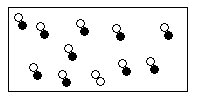 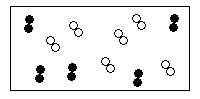                zmes snovi pred reakcijo                                                   zmes snovi po reakciji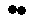 Legenda: - snov A                     - snov B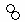                   - produkt                                                                                                                   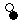 Katera snovi se je pri reakciji porabila?	_______________________          (2 t)Napišite enačbo za reakcijo, ki jo ponazarja shema.  ___________________Košček bakra damo v koncentrirano dušikovo(V) kislino: Pri tej reakciji se razvija plin, raztopina pa se značilno obrva. Katere ugorovitve so pravilne?Baker se reducira.Razvija se plin, ki v zmesi z zrakom eksplodira.Raztopina se obarva modro.Razvija se plin, ki onesnažuje zrak.Kombinacija pravilnih trditev je:         (2 t)a, ba, cc, da, c, db, c, dNeznan trden element A ni topen v vodi, pač pa v tetraklorometanu. Ko topilo iz raztopine odhlapi, preostanejo kristali elementa A. Pri segrevanju se element A spaja s kisikom. Nastane plin B ostrega vonja. Za element A je značilna alotropija.Imenujte element A.  _____________________Napišite enačbo reakcije, pri kateri nastane plin B in v njej označite agregatna stanja.___________________________________________________                  (2 t) Med strukturnimi formulami spojin poiščite pare:pari geometrijskih izomerov:  _________________________pari optičnih izomerov:  ______________________________pari enakih spojin:  __________________________________pari položajnih izomerov:  ____________________________                      (4 t)vezenergija vezi (kJ·mol–1)C – C346C = C610H – Cl431C – H413C – Cl331prva skupina pojmovustrezen pojem iz druge skupineelektrolitsublimacijakislinamnožina